                                                       Затверджую:                               Директор НВК…………………….В. В. ХалабудаПЛАН РОБОТИМЕТОДИЧНОЇ РАДИВІННИЦЬКО – СТАВСЬКОГО НВКНА 2013-2014 НАВЧАЛЬНИЙ РІКПроблема, над якою працює                                         педагогічний колектив НВК:Впровадження елементів особистіснозорієнтованого навчання з використанням ІКТ в навчально – виховному процесі.Склад методичної ради:*голова методичної ради – В.В. Халабуда;*заступник голови методичної ради –Дідик С. М.*секретар – Ющенко П. Ф.*вчитель англійської мови,керівник М О дисциплін гуманітарного циклу -  Л.М.Войтенко;*вчитель початкових класів,керівник динамічної групи вчителів дошкільної та початкової освіти –А. І. Бардаш;*вчитель фізичної культури, керівник МО природничо – математичних дисциплін –В. М. ПопкоСтруктура методичної ради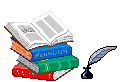 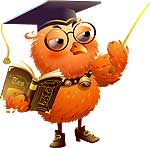 Основні завдання методичної ради на                      2013 – 2014 н. р.: - створення умов для особистісно орієнтованої системи неперервної освіти, метою якої є надання педагогам широких можливостей для оновлення, поглиблення, удосконалення професійної компетентності;- створення системи науково-методичного супроводу педагогічних інновацій;- створення системи інформаційної підтримки, включаючи ресурси Інтернет;- впровадження перспективного досвіду вчителів НВК, району, області, України  та передових освітніх технологій у практику роботи вчителів НВК;- забезпечення популяризації педагогічних ініціатив, перспективного досвіду і реальних досягнень педагогів;– забезпечення взаємодії та відповідальності між усіма ланками методичної роботи;- удосконалення навчально-виховного процесу шляхом упровадження інноваційних педагогічних технологій;- забезпечення психолого-педагогічних умов для формування компетентної особистості. 1. Організаційні заходи:1.1                 Здійснювати загальне керівництво науково-методичною роботою (розгляд планів, програм, проектів усіх підрозділів методичної роботи, їх затвердження);1.2                    Проводити первинну експертизу стратегічних освітніх документів (програм, навчальних планів тощо);1.3                    Сприяти пошуку та використанню в навчально-виховному процесі сучасних форм, методів і прийомів навчання й виховання;1.4                     Проводити інструктування та консультування педагогів з питань виконання нормативно-правових документів, організації навчально-виховного процесу,  інноваційної діяльності,  дослідницької роботи, професійного вдосконалення;1.5                     Організовувати самоосвітню роботу педагогів;1.6                      Стимулювати ініціативу педагогічного колективу до науково-дослідної, експериментальної та іншої творчої діяльності, спрямованої на вдосконалення, оновлення й розвиток навчально-виховного процесу в НВК та роботі педагога;1.7                     Здійснювати контроль за процесом та результатами досліджень, проектів, експериментів, здійснюваних у НВК;1.8                     Здійснювати вивчення, узагальнення та поширення перспективного досвіду педагогів НВК, впровадження його у практику роботи педагогічного колективу;1.9               Створювати умови для використання в роботі педагогів діагностичних методик і моніторингових програм з прогнозування, узагальнення та оцінки результатів педагогічної діяльності2.    Робота над проблемним питанням:           2.1                         Завершити роботу з реалізації науково-методичної проблемної теми НВК «Впровадження елементів особистісно зорієнтованого навчання з використанням ІКТ в навчально – виховному процесі.2.2                      Організувати роботу методичних об’єднань  з практичного втілення проблемної теми на заключному (узагальнюючому) етапі.2.3                     Аналіз роботи педагогічного колективу над проблемною  науково-методичною темою провести у формі науково-практичної конференції.3.    Робота з вивчення, узагальнення та поширення ППД3.1                     Оперативно інформувати педагогів про досягнення психолого-педагогічної науки, кращий педагогічний досвід педагогічних працівників школи, району, області, країни;3.2                     Протягом кожного навчального семестру знайомити вчителів з матеріалами ППД, опублікованими в педагогічних та методичних виданнях;3.3                     Поповнювати картотеку ППД НВК, району, області та картотеку методичної літератури (педагогічні та фахові газети, журнали, література навчальних кабінетів);3.4                     Провести творчий звіт учителів, що атестуються.3.5                     Стимулювати вчителів до друку власних методичних та фахових розробок, рекомендацій, авторських програм.№п/пТематика засіданьЧас проведенняЧас проведенняЧас проведенняЧас проведенняВідповідальнийВідповідальнийВідповідальнийВідповідальний                                        І засідання (вересень)                                        І засідання (вересень)                                        І засідання (вересень)                                        І засідання (вересень)                                        І засідання (вересень)                                        І засідання (вересень)                                        І засідання (вересень)                                        І засідання (вересень)                                        І засідання (вересень)                                        І засідання (вересень)12345Організація методичної роботи педагогічного колективу на 2013– 2014н..р.Задачі методичного кабінету з підвищення рівня педагогічної  майстерності вчителя.Обговорення й затвердження плану роботи методичного кабінету на 2013– 2014 н.р.  Розподіл обов’язків між членами ради. .Затвердження плану роботи щодо підготовки учнів до проведення І та ІІ етапів Всеукраїнських олімпіад з базових дисциплін .Обговорення планів роботи ШМО на 2013 – 2014 н. р. Методична радаДиректор НВК  Халабуда В. В.Керівники ШМОМетодична радаДиректор НВК  Халабуда В. В.Керівники ШМОМетодична радаДиректор НВК  Халабуда В. В.Керівники ШМО                                  ІІ засідання (листопад)                                  ІІ засідання (листопад)                                  ІІ засідання (листопад)                                  ІІ засідання (листопад)                                  ІІ засідання (листопад)                                  ІІ засідання (листопад)                                  ІІ засідання (листопад)                                  ІІ засідання (листопад)                                  ІІ засідання (листопад)                                  ІІ засідання (листопад)1234567Про роботу  вчителів над загальношкільною проблемою: Впровадження елементів особистіснозорієнтованого навчання з використанням ІКТ в навчально – виховному процесі. Курсова перепідготовка та атестація  вчителів у 2013 – 2014 н. р. Про результати участі учнів у І етапі та стан їх підготовки учнів до участі у ІІ етапі Всеукраїнських олімпіад з базових дисциплін, конкурсі-захисті науково-дослідницьких робіт МАН, інтелектуальних та творчих конкурсах.    Про підготовку до участі у конкурсі «Учитель року».   Про організацію проведення тижня відкритих уроків «Пошук».   Про стан проведення предметних тижнів.   Огляд нормативних, директивних документів, новинок психолого-педагогічної літератури.                                       ІІІ засідання (січень)                                       ІІІ засідання (січень)                                       ІІІ засідання (січень)                                       ІІІ засідання (січень)                                       ІІІ засідання (січень)                                       ІІІ засідання (січень)                                       ІІІ засідання (січень)                                       ІІІ засідання (січень)                                       ІІІ засідання (січень)                                       ІІІ засідання (січень)12345 Використання методу портфоліо у навчальній та методичній роботі як засобу самоорганізації та самоконтролю розвитку  особистості. Про підготовку до проведення тижня педагогічної майстерності.  Підготовка методичних та дидактичних матеріалів учителів НВК  до ярмарку педагогічних інновацій. Затвердження методичних розробок учителів. Моніторинг навчальних досягнень учнів за І семестр. Огляд нормативних, директивних документів, новинок психолого-педагогічної літератури.                                        IV засідання (березень)                                        IV засідання (березень)                                        IV засідання (березень)                                        IV засідання (березень)                                        IV засідання (березень)                                        IV засідання (березень)                                        IV засідання (березень)                                        IV засідання (березень)                                        IV засідання (березень)                                        IV засідання (березень)123456      Результати моніторингу творчої активності та професійної компетенції педагогів у І семестрі.  Про хід атестації вчителів. Творчий звіт учителів, які атестуються на кваліфікаційну категорію «Спеціаліст вищої категорії».  Підсумки  конкурсу «Учитель року».    Результати моніторингового дослідження рівня вимогливості вчителів.   Про забезпечення належної підготовки учнів випускних класів до   ДПА. Про підготовку до проведення науково-практичної конференції за підсумками роботи навчального закладу над реалізацією науково-методичної проблемної теми  «Впровадження елементів особистіснозорієнтованого навчання з використанням ІКТ в навчально – виховному процесі»      Результати моніторингу творчої активності та професійної компетенції педагогів у І семестрі.  Про хід атестації вчителів. Творчий звіт учителів, які атестуються на кваліфікаційну категорію «Спеціаліст вищої категорії».  Підсумки  конкурсу «Учитель року».    Результати моніторингового дослідження рівня вимогливості вчителів.   Про забезпечення належної підготовки учнів випускних класів до   ДПА. Про підготовку до проведення науково-практичної конференції за підсумками роботи навчального закладу над реалізацією науково-методичної проблемної теми  «Впровадження елементів особистіснозорієнтованого навчання з використанням ІКТ в навчально – виховному процесі»                                  V засідання(травень)                                  V засідання(травень)                                  V засідання(травень)                                  V засідання(травень)                                  V засідання(травень)                                  V засідання(травень)                                  V засідання(травень)                                  V засідання(травень)                                  V засідання(травень)                                  V засідання(травень)123 Експертна оцінка методичної роботи НВК у 2013-2014 н .р.    Підсумки роботи колективу згідно проблемної науково-методичної теми НВК на заключному (узагальнюючому) етапі.    Підсумки курсової підготовки, атестації педагогів. Експертна оцінка методичної роботи НВК у 2013-2014 н .р.    Підсумки роботи колективу згідно проблемної науково-методичної теми НВК на заключному (узагальнюючому) етапі.    Підсумки курсової підготовки, атестації педагогів. Експертна оцінка методичної роботи НВК у 2013-2014 н .р.    Підсумки роботи колективу згідно проблемної науково-методичної теми НВК на заключному (узагальнюючому) етапі.    Підсумки курсової підготовки, атестації педагогів.Динамічна група вчителів дошкільної та початкової освітиМ О вчителів природничо –математичних дисциплінМ О вчителів дисциплін гуманітарного циклуКерівник – Бардаш А. І.Керівник – Попко В.М.Керівник – Войтенко Л.М.